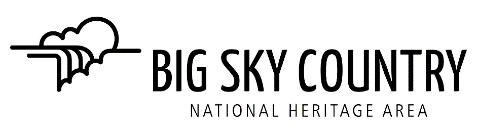 AGENDA - BOARD MEETING                              BOARD OF DIRECTORS, BIG SKY COUNTRY NHA, INC.                                          Wednesday, July 20, 2022Call to Order, Welcome Guests and Roll Call 				Jane WeberDisclosure of any Conflicts of Interest on this agenda			Board MembersJerry Lehman resignation							Board Members   1 minuteDecision: Acceptance of Jerry Lehman’s resignation from the BSCNHA board of directors.BSCNHA Bank Account							Jane Weber	  5 minutesDecision: Approval of Pam Guschausky’s appointment as BSCNHA treasurer effective immediately and authorizing her as the official signatory on the BSCNHA bank account so she can deposit funds and write checks on behalf of the organization.Projects Committee Report							Jane Weber	  5 minutesInformation: Approval of five Partner Project Fund grants Neihart fire bell towerFort Benton Episcopal Church stained glass window demonstration and brochureFort Benton Mandan Keelboat RestorationGreat Falls BID ArtsFest muralLittle Shell Powwow Presentation by Tribal ElderStatus of BSCNHA Process							Jane Weber	5 minutesLittle Shell Powwow Action Item: for August 27-28 Little Shell Powwow in Centene Stadium	Jane Weber	5 minutesCommitted: Pam, Mark, Gayle, Jane, Ken have offered so far. Need two peoplefor each shift. Schedule to be provided at this meeting for signups.  Motion to AdjournNext meeting is Monday, August 22nd at 4:00 p.m.